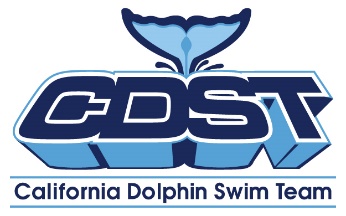 How to View Your Account's Service Hours ForecastFrom the left navigation menu, click Events & Competition > Event & Job Reports.Click Service Hours Forecast for My Account.Enter the event date and click Search.From here, you'll be able to view the following:EventEvent DateAthlete and EntryJobJob Date/TimeHours/PointsTotal Hours/PointsObligation BalanceShortage/OverageRow Code.